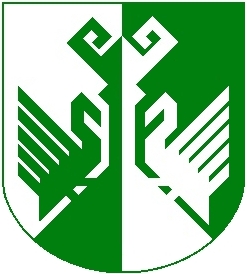 от 22 июня 2016 года № 275О внесении изменений в постановление администрации Сернурского муниципального района от 27.12.2012 № 528 «Об образовании на территории муниципального образования «Сернурский муниципальный район» единых избирательный участков, участков референдума для проведения голосования и подсчета голосов избирателей, участников референдума»В соответствии со статьей 19 Федерального закона «Об основных гарантиях избирательных прав и права на участие в референдуме граждан Российской Федерации», администрация Сернурского муниципального района постановляет:1. Внести в постановление администрации Сернурского муниципального района от 27 декабря 2012 года № 528 «Об образовании на территории муниципального образования «Сернурский муниципальный район» единых избирательный участков, участков референдума для проведения голосования и подсчета голосов избирателей, участников референдума» (в ред. от 09.04.2014 г.) следующие изменения:1) в пункте 1:а) в позиции 4 таблицы слова «МБУК «Сернурский районный центр досуга и культуры» заменить словами «МБУК «Сернурская централизованная клубная система»;б) в позиции 6 таблицы слова «МБУК «Нижнекугенерский центр досуга и культуры» заменить словами «Нижнекугенерский культурно-досуговый центр»;в) в позиции 8 таблицы слова МОУ «Дубниковская начальная общеобразовательная школа» заменить словами «Дубниковский культурно-досуговый центр»;г) в позиции 9 таблицы слова «Здание  филиала ФГУП «Почта России» Сернурский почтамт Лоскутовский СОПС» заменить словами «Лоскутовский сельский клуб»;д) в позиции 10 таблицы «МБУК «Зашижемский центр досуга и культуры» заменить словами «Зашижемский культурно-досуговый центр»;е) в позиции 12 таблицы слова «МБУК «Казанский центр досуга и культуры» заменить словами «Казанский культурно-досуговый центр»;ж) в позиции 13 таблицы слова «МБУК «Кукнурский центр досуга и культуры» заменить словами «Кукнурский культурно-досуговый центр»;з) в позиции 20 таблицы слова «МБУК «Сердежский центр досуга и культуры» заменить словами «Сердежский культурно-досуговый центр»;и) в позиции 23 слова «МБУК «Чендемеровский  центр досуга и культуры» заменить словами «Чендемеровский  культурно-досуговый центр»;2) в таблице «Описание границ единых избирательных участков, участков референдума для проведения голосования и подсчета голосов избирателей, участников референдума на территории муниципального образования «Сернурский муниципальный район» (приложение к настоящему постановлению):а) в столбце 3 «Описание границ избирательного участка, участка референдума» позиции 1 дополнить строку «ул. Новая»;б) в столбце 4 «Место голосования»:в позиции 4 слова «МБУК «Сернурский районный центр досуга и культуры» заменить словами «МБУК «Сернурская централизованная клубная система»;в позиции 6 слова «МБУК «Нижнекугенерский центр досуга и культуры» заменить словами «Нижнекугенерский культурно-досуговый центр»;в позиции 8 слова МОУ «Дубниковская начальная общеобразовательная школа» заменить словами «Дубниковский культурно-досуговый центр»;в позиции 9 слова «Здание  филиала ФГУП «Почта России» Сернурский почтамт Лоскутовский СОПС» заменить словами «Лоскутовский сельский клуб»;в позиции 10 слова «МБУК «Зашижемский центр досуга и культуры» заменить словами «Зашижемский культурно-досуговый центр»;в позиции 12 слова «МБУК «Казанский центр досуга и культуры» заменить словами «Казанский культурно-досуговый центр»;в позиции 13 слова «МБУК «Кукнурский центр досуга и культуры» заменить словами «Кукнурский культурно-досуговый центр»;в позиции 20 слова «МБУК «Сердежский центр досуга и культуры» заменить словами «Сердежский культурно-досуговый центр»;в позиции 23 слова «МБУК «Чендемеровский  центр досуга и культуры» заменить словами «Чендемеровский  культурно-досуговый центр».2. Контроль за исполнением настоящего постановления возложить на заместителя главы администрации, руководителя аппарата администрации З.Н. Бердникову.3. Настоящее постановление вступает в силу после его официального опубликования (обнародования).ШЕРНУРМУНИЦИПАЛРАЙОНЫНАДМИНИСТРАЦИЙЖЕАДМИНИСТРАЦИЯ СЕРНУРСКОГО МУНИЦИПАЛЬНОГО РАЙОНАПУНЧАЛПОСТАНОВЛЕНИЕИ.о. главы администрацииСернурскогомуниципального районаА. Кугергин